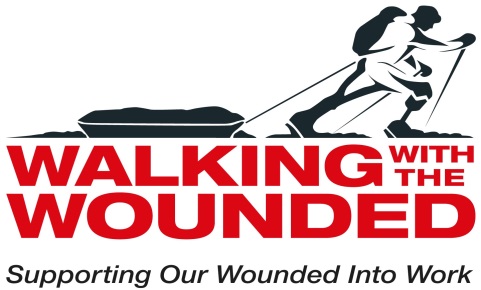 Job DescriptionJob Title:		Finance Controller		Reports to: 		CEOBased at:		Stody Hall Barns, Stody, Melton Constable, Norfolk NR24 2EDJob PurposeTo develop, maintain and manage the finance control processes across the charity, as well as managing the charity’s day-to-day financial accounting requirements. The role also requires regular reporting to the CEO. You will be a member of the Senior Management Team (SMT) and be responsible for providing a clear perspective of the financial position of the charity. Primary Responsibilities To provide finance expertise to the CEO allowing for a clear understanding of the financial position and future of the Charity as part of the Senior Management Team (SMT) and to lead the finance team. To manage the internal data systems of the charity.RoutineResponsibilitiesFinanceManagement and development of finance departmentProvide constructive challenge and advice to the SMTManaging book-keeping processesDeveloping and improving internal finance processesOversee all aspects of day-to-day financeCoordinating with  the Operations and Fundraising departments on all finance related issuesEnsuring all HMRC filings are carried out in accordance with official timescalesPreparation of monthly management accounts to support operational decisions of the SMTPreparation of quarterly Trustees’ reportPreparation of annual accountsCoordinating the production of budgets with SMTCoordinating the annual audit with the Charity’s auditors, Saffrey ChampnessEnsure high levels of governance are metData SystemsManaging all the internal data systems within the CharityImplementing the integration of a new finance software programme (upgrading from Sage) into Salesforce (internal CMS)Coordinate with Operations and Fundraising  departments over data management and systems requirements and establish strategy across the charityKey Skills, Qualifications and ExperienceCIMA / ACA / ACCA qualifiedHave a minimum of 3 years commercial/charity experience post qualificationGood knowledge of UK GAAP, VAT and PAYEExperience of working in a multi-disciplined environmentProduction of annual accounts and forecastsManaging working capital/day-to-day cash requirementsAbility to produce management accounts, and advice SMT of financial health of the charityHigh level of IT skillsExcellent attention to detailExperience of managing a small teamExperience of project management (relevant to data systems integration and upgrade)Works well within a changing and developing environmentStrong communicator and highly motivatedJob OfferA basic salary of £48,0004% employer’s pension contributionIndividual medical cover